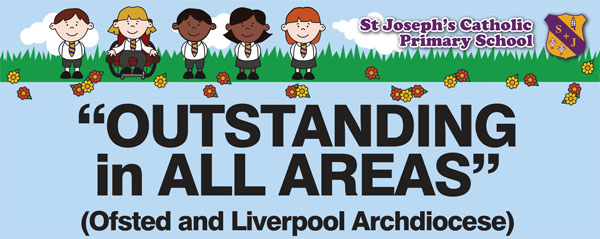 Year 4This booklet provides information for parents/carers on the end of year expectations for children in our school. The National Curriculum outlines these expectations as being the minimum requirements your child should meet each year.All of the objectives will be focused on throughout the year as part of your child’s lessons. Any extra support you can provide in helping your child to achieve these expectations is greatly valued.If you have any queries regarding these expectations or would like support in knowing how to help your child with these, please see the class teacher.Mathematics:Number:• I can recall all multiplication facts to 12 x 12.• I can round any number to the nearest 10, 100 or 1000 anddecimals with one decimal place to the nearest wholenumber.• I can count backwards through zero to include negativenumbers.• I can compare numbers with the same number of decimalplaces up to 2-decimal places.• I can recognise and write decimal equivalents of anynumber of tenths or hundredths.• I can add and subtract with up to 4-decimal places usingformal written methods of columnar addition andsubtraction.• I can divide a 1 or 2-digit number by 10 or 100 identifying thevalue of the digits in the answer as units, tenths andhundredths.• I can multiply 2-digit and 3-digit numbers by a 1-digit numberusing formal written layout.• I can solve two step addition and subtraction problems incontext.• I can solve problems involving multiplication.Measurement and Geometry:• I can compare and classify geometrical shapes, includingquadrilaterals and triangles, based on their properties andsizes.• I know that angles are measured in degrees and canidentify acute and obtuse angles.• I can compare and order angles up to two right angles.• I can measure and calculate the perimeter of a rectilinearfigure in cm and m.• I can read, write and convert between analogue and digital12 and 24 hour times.• I can interpret and present discrete and continuous datausing appropriate graphical methods, including bar chartsand time graphs.Reading:Word Reading:• I can apply knowledge of root words, prefixes and suffixes toread aloud and to understand the meaning of unfamiliar words.• I can read further exception words, noting the unusualcorrespondences between spelling and sound.• I attempt pronunciation of unfamiliar words drawing on priorknowledge of similar looking words.Comprehension: Comprehension: Comprehension:• I know which books to select for specific purposes, especially inrelation to science, geography and history learning.• I can use a dictionary to check the meaning of unfamiliarwords.• I can discuss and record words and phrases that writers use toengage and impact on the reader.• I can identify some of the literary conventions in different texts.• I can identify the (simple) themes in texts.• I can prepare poems to read aloud and to perform, showingunderstanding through intonation, tone, volume and action.• I can explain the meaning of words in context.• I can ask relevant questions to improve my understanding of atext.• I can infer meanings and begin to justify them with evidencefrom the text.• I can predict what might happen from details stated and fromthe information I have deduced.• I can identify where a writer has used precise word choices foreffect to impact on the reader.• I can identify some text type organisational features, forexample, narrative, explanation and persuasion.• I can retrieve information from non-fiction texts.• I can build on others’ ideas and opinions about a text indiscussion.Writing:Spelling:• I can spell words with prefixes and suffixes and can add them toroot words.• I can recognise and spell homophones.• I can use the first two or three letters of a word to check aspelling in a dictionary.• I can spell the commonly mis-spelt words from the Y3/4 word list.Handwriting:• I can use the diagonal and horizontal strokes that are neededto join letters.• I understand which letters should be left unjoined.• My handwriting is legible and consistent; down strokes of lettersare parallel and equidistant; lines of writing are spacedsufficiently so that ascenders and descenders of letters do nottouch.Composition:• I can compose sentences using a range of sentence structures.• I can orally rehearse a sentence or a sequence of sentences.• I can write a narrative with a clear structure, setting and plot.• I can improve my writing by changing grammar andvocabulary to improve consistency.• I use a range of sentences which have more than one clause.• I can use appropriate nouns and pronouns within and acrosssentences to support cohesion and avoid repetition.• I can use direct speech in my writing and punctuate it correctly.Sentence structure:• I can use noun phrases which are expanded by addingmodifying adjectives, nouns and preposition phrases.• I can use fronted adverbials.Text structure:• I can write in paragraphs.• I make an appropriate choice of pronoun and noun within andacross sentences.Punctuation:• I can use inverted commas and other punctuation to indicatedirect speech.• I can use apostrophes to mark plural possession.• I use commas after fronted adverbials.